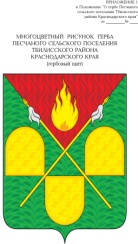 СОВЕТ ПЕСЧАНОГО СЕЛЬСКОГО ПОСЕЛЕНИЯ ТБИЛИССКОГО РАЙОНАРЕШЕНИЕот 03.07.2018 г.                                                                                                № 181х. ПесчаныйО направлении главе муниципального образования Тбилисский район                    Е.Г. Ильину ходатайство о награждении памятной медалью «За заслуги»  жителя Песчаного сельского поселения Тбилисского района, учителя МБОУ «СОШ №14» Н.Г. ГонтарьРуководствуясь статьями 31, 56, устава Песчаного сельского поселения  Тбилисского района, Совет Песчаного сельского поселения Тбилисского района   р е ш и л:От Песчаного сельского поселения Тбилисского района  направить    главе муниципального образования Тбилисский район Е.Г. Ильину ходатайство о награждении памятной медалью «За заслуги»  жителя Песчаного сельского поселения Тбилисского района, учителя                        МБОУ «СОШ № 14» Н.Г. Гонтарь.Решение вступает в силу со дня его подписания.Исполняющий обязанности главыПесчаного сельского поселенияТбилисского района							       Н.В. Палатина